PRANNOYEDUCATION								2016-2018	Amity University, Dubai MBA (In progress, expected June 2018) 2015-2016       	MakhanlalChaturvedi National University, IndiaPGDCA (Post Graduate Diploma in Computer Applications) 2010‐2013       	Barkatullah University, IndiaBachelor of CommercePROFESSIONAL EXPERIENCE							IC-REA - Business Development Intern (Logistics Desk) Generating new opportunities by developing relationship with new and existing customers.Regularly researched and created new relation building opportunities in order to maintain a solid pipeline and database.Propelled revenue by evaluating market and identifying new prospects. Coral Business System (Accounts) Follow up and collection of outstanding payments.Maintaining Books of Accounts to collect and record data.To generate past reports of customer and present it to manager.Souq.com (E-Commerce)  Assisting warehouse inventory for White Friday sale.Assisting in Inbound and Outbound department.Managing Inventory and Helped in Sorting, Packing and labelling the SKU. Net worth BuildcomPvt. Ltd. (Real estate)   Marketing – Cold calls to customers for up-sell services.Maintained a friendly manner and calm, positive demeanour when handling complaints.Working closely with director to understand Real estate market.All-round monitoring of new business development. 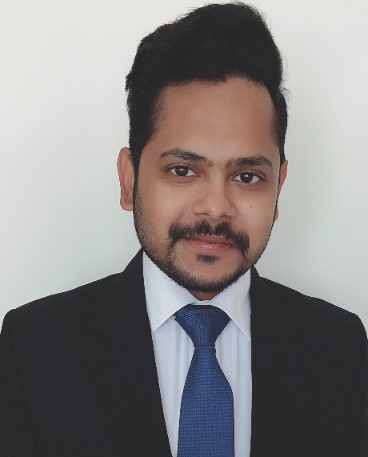 CONTACT DETAILSE-MAIL:Prannoy.382181@2freemail.com PERSONAL DETAILS NATIONALITY:IndianDate of Birth:27/Jun/1991LANGUAGES English: FluentHindi: FluentArabic: BeginnerIT SKILLSMS Office (Word, Excel, PowerPoint)